О внесении изменений в постановление Администрации города Когалымаот 11.10.2013 №2903В соответствии со статьёй 16 Федерального закона от 06.10.2003                №131-ФЗ «Об общих принципах организации местного самоуправления в Российской Федерации», Уставом города Когалыма, решением Думы города Когалыма от 14.12.2022 года №177-ГД «О внесении изменений в решение думы города Когалыма от 15.12.2021 №43-ГД», постановлением Администрации города Когалыма от 28.10.2021 №2193 «О порядке разработки и реализации муниципальных программ города Когалыма»:1. В постановление Администрации города Когалыма от 11.10.2013 №2903 «Об утверждении муниципальной программы «Развитие муниципальной службы в городе Когалыме» (далее – постановление) внести следующие изменения:1.1. в приложении к постановлению (далее – Программа):1.1.1. строку «Параметры финансового обеспечения муниципальной программы» паспорта Программы изложить в следующей редакции:1.1.2. таблицу 1 Программы изложить в редакции согласно приложению к настоящему постановлению.2. Постановление Администрации города Когалыма от 31.10.2022                 №2531 «О внесении изменений в постановление Администрации города Когалыма от 11.10.2013 №2903» признать утратившим силу.3. Управлению по общим вопросам Администрации города Когалыма (А.В.Косолапов) направить в юридическое управление Администрации города Когалыма текст постановления и приложение к нему, его реквизиты, сведения об источнике опубликования в порядке и сроки, предусмотренные распоряжением Администрации города Когалыма от 19.06.2013 №149-р                  «О мерах по формированию регистра муниципальных нормативных правовых актов Ханты-Мансийского автономного округа – Югры», для дальнейшего направления в Управление государственной регистрации нормативных правовых актов Аппарата Губернатора Ханты-Мансийского автономного округа – Югры.4. Опубликовать настоящее постановление и приложение к нему в газете «Когалымский вестник» и разместить на официальном сайте Администрации города Когалыма в информационно-телекоммуникационной сети Интернет (www.admkogalym.ru).5. Контроль за выполнением постановления возложить на заместителя главы города Когалыма А.М.Качанова.Приложение к постановлению Администрациигорода КогалымаТаблица 1Распределение финансовых ресурсов муниципальной программы (по годам)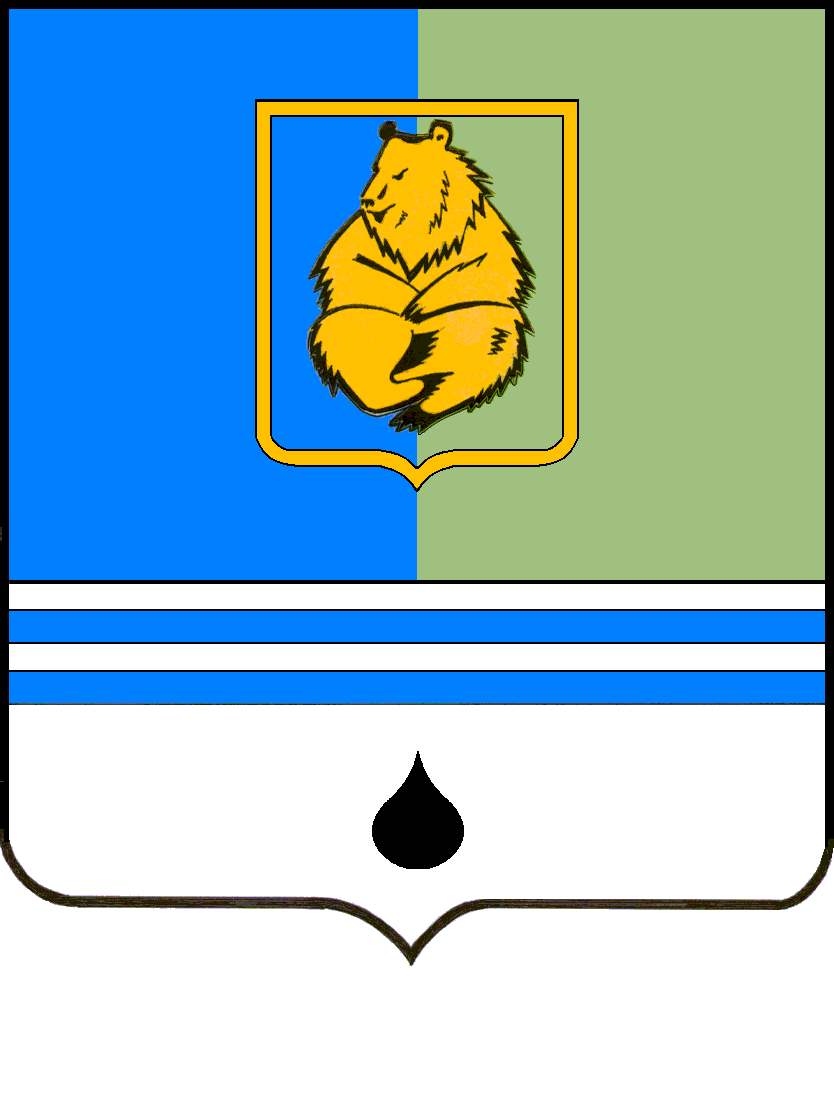 ПОСТАНОВЛЕНИЕАДМИНИСТРАЦИИ ГОРОДА КОГАЛЫМАХанты-Мансийского автономного округа - ЮгрыПОСТАНОВЛЕНИЕАДМИНИСТРАЦИИ ГОРОДА КОГАЛЫМАХанты-Мансийского автономного округа - ЮгрыПОСТАНОВЛЕНИЕАДМИНИСТРАЦИИ ГОРОДА КОГАЛЫМАХанты-Мансийского автономного округа - ЮгрыПОСТАНОВЛЕНИЕАДМИНИСТРАЦИИ ГОРОДА КОГАЛЫМАХанты-Мансийского автономного округа - Югрыот [Дата документа]от [Дата документа]№ [Номер документа]№ [Номер документа]Параметры финансового обеспечения муниципальной программыот [Дата документа] № [Номер документа]Номер структурного элемента (основного мероприя-тия)Структурный элемент (основное мероприятие) муниципальной программы)Ответственный исполнитель/ соисполнитель, учреждение, организацияИсточники финансированияФинансовые затраты на реализацию, тыс. рублейФинансовые затраты на реализацию, тыс. рублейФинансовые затраты на реализацию, тыс. рублейФинансовые затраты на реализацию, тыс. рублейФинансовые затраты на реализацию, тыс. рублейФинансовые затраты на реализацию, тыс. рублейФинансовые затраты на реализацию, тыс. рублейФинансовые затраты на реализацию, тыс. рублейФинансовые затраты на реализацию, тыс. рублейФинансовые затраты на реализацию, тыс. рублейФинансовые затраты на реализацию, тыс. рублейНомер структурного элемента (основного мероприя-тия)Структурный элемент (основное мероприятие) муниципальной программы)Ответственный исполнитель/ соисполнитель, учреждение, организацияИсточники финансированиявсеговсего2022 год2022 год2023 год2023 год2024 год2024 год2025 год2025 год2026 год1234556677889910Цель: Повышение эффективности муниципальной службы в городе КогалымеЦель: Повышение эффективности муниципальной службы в городе КогалымеЦель: Повышение эффективности муниципальной службы в городе КогалымеЦель: Повышение эффективности муниципальной службы в городе КогалымеЦель: Повышение эффективности муниципальной службы в городе КогалымеЦель: Повышение эффективности муниципальной службы в городе КогалымеЦель: Повышение эффективности муниципальной службы в городе КогалымеЦель: Повышение эффективности муниципальной службы в городе КогалымеЦель: Повышение эффективности муниципальной службы в городе КогалымеЦель: Повышение эффективности муниципальной службы в городе КогалымеЦель: Повышение эффективности муниципальной службы в городе КогалымеЦель: Повышение эффективности муниципальной службы в городе КогалымеЦель: Повышение эффективности муниципальной службы в городе КогалымеЦель: Повышение эффективности муниципальной службы в городе КогалымеЦель: Повышение эффективности муниципальной службы в городе КогалымеЗадача 1. Повышение качества формирования кадрового состава муниципальной службы в городе Когалыме, совершенствование системы профессионального развития муниципальных служащих и резерва управленческих кадров в органах местного самоуправления города Когалыма, повышение их профессионализма и компетентностиЗадача 1. Повышение качества формирования кадрового состава муниципальной службы в городе Когалыме, совершенствование системы профессионального развития муниципальных служащих и резерва управленческих кадров в органах местного самоуправления города Когалыма, повышение их профессионализма и компетентностиЗадача 1. Повышение качества формирования кадрового состава муниципальной службы в городе Когалыме, совершенствование системы профессионального развития муниципальных служащих и резерва управленческих кадров в органах местного самоуправления города Когалыма, повышение их профессионализма и компетентностиЗадача 1. Повышение качества формирования кадрового состава муниципальной службы в городе Когалыме, совершенствование системы профессионального развития муниципальных служащих и резерва управленческих кадров в органах местного самоуправления города Когалыма, повышение их профессионализма и компетентностиЗадача 1. Повышение качества формирования кадрового состава муниципальной службы в городе Когалыме, совершенствование системы профессионального развития муниципальных служащих и резерва управленческих кадров в органах местного самоуправления города Когалыма, повышение их профессионализма и компетентностиЗадача 1. Повышение качества формирования кадрового состава муниципальной службы в городе Когалыме, совершенствование системы профессионального развития муниципальных служащих и резерва управленческих кадров в органах местного самоуправления города Когалыма, повышение их профессионализма и компетентностиЗадача 1. Повышение качества формирования кадрового состава муниципальной службы в городе Когалыме, совершенствование системы профессионального развития муниципальных служащих и резерва управленческих кадров в органах местного самоуправления города Когалыма, повышение их профессионализма и компетентностиЗадача 1. Повышение качества формирования кадрового состава муниципальной службы в городе Когалыме, совершенствование системы профессионального развития муниципальных служащих и резерва управленческих кадров в органах местного самоуправления города Когалыма, повышение их профессионализма и компетентностиЗадача 1. Повышение качества формирования кадрового состава муниципальной службы в городе Когалыме, совершенствование системы профессионального развития муниципальных служащих и резерва управленческих кадров в органах местного самоуправления города Когалыма, повышение их профессионализма и компетентностиЗадача 1. Повышение качества формирования кадрового состава муниципальной службы в городе Когалыме, совершенствование системы профессионального развития муниципальных служащих и резерва управленческих кадров в органах местного самоуправления города Когалыма, повышение их профессионализма и компетентностиЗадача 1. Повышение качества формирования кадрового состава муниципальной службы в городе Когалыме, совершенствование системы профессионального развития муниципальных служащих и резерва управленческих кадров в органах местного самоуправления города Когалыма, повышение их профессионализма и компетентностиЗадача 1. Повышение качества формирования кадрового состава муниципальной службы в городе Когалыме, совершенствование системы профессионального развития муниципальных служащих и резерва управленческих кадров в органах местного самоуправления города Когалыма, повышение их профессионализма и компетентностиЗадача 1. Повышение качества формирования кадрового состава муниципальной службы в городе Когалыме, совершенствование системы профессионального развития муниципальных служащих и резерва управленческих кадров в органах местного самоуправления города Когалыма, повышение их профессионализма и компетентностиЗадача 1. Повышение качества формирования кадрового состава муниципальной службы в городе Когалыме, совершенствование системы профессионального развития муниципальных служащих и резерва управленческих кадров в органах местного самоуправления города Когалыма, повышение их профессионализма и компетентностиЗадача 1. Повышение качества формирования кадрового состава муниципальной службы в городе Когалыме, совершенствование системы профессионального развития муниципальных служащих и резерва управленческих кадров в органах местного самоуправления города Когалыма, повышение их профессионализма и компетентностиПодпрограмма 1. Повышение профессионального уровня муниципальных служащих органов местного самоуправления города КогалымаПодпрограмма 1. Повышение профессионального уровня муниципальных служащих органов местного самоуправления города КогалымаПодпрограмма 1. Повышение профессионального уровня муниципальных служащих органов местного самоуправления города КогалымаПодпрограмма 1. Повышение профессионального уровня муниципальных служащих органов местного самоуправления города КогалымаПодпрограмма 1. Повышение профессионального уровня муниципальных служащих органов местного самоуправления города КогалымаПодпрограмма 1. Повышение профессионального уровня муниципальных служащих органов местного самоуправления города КогалымаПодпрограмма 1. Повышение профессионального уровня муниципальных служащих органов местного самоуправления города КогалымаПодпрограмма 1. Повышение профессионального уровня муниципальных служащих органов местного самоуправления города КогалымаПодпрограмма 1. Повышение профессионального уровня муниципальных служащих органов местного самоуправления города КогалымаПодпрограмма 1. Повышение профессионального уровня муниципальных служащих органов местного самоуправления города КогалымаПодпрограмма 1. Повышение профессионального уровня муниципальных служащих органов местного самоуправления города КогалымаПодпрограмма 1. Повышение профессионального уровня муниципальных служащих органов местного самоуправления города КогалымаПодпрограмма 1. Повышение профессионального уровня муниципальных служащих органов местного самоуправления города КогалымаПодпрограмма 1. Повышение профессионального уровня муниципальных служащих органов местного самоуправления города КогалымаПодпрограмма 1. Повышение профессионального уровня муниципальных служащих органов местного самоуправления города КогалымаПроцессная частьПроцессная частьПроцессная частьПроцессная частьПроцессная частьПроцессная частьПроцессная частьПроцессная частьПроцессная частьПроцессная частьПроцессная частьПроцессная частьПроцессная частьПроцессная частьПроцессная часть1.1.Дополнительное профессиональное образование муниципальных  служащих органов местного самоуправления  города Когалыма по приоритетным и иным направлениям деятельности (I)УпоОВвсего2325,4515,9515,9515,9515,9431,2431,2431,2431,2431,2431,21.1.Дополнительное профессиональное образование муниципальных  служащих органов местного самоуправления  города Когалыма по приоритетным и иным направлениям деятельности (I)УпоОВфедеральный бюджет0,00,00,00,00,00,00,00,00,00,00,01.1.Дополнительное профессиональное образование муниципальных  служащих органов местного самоуправления  города Когалыма по приоритетным и иным направлениям деятельности (I)УпоОВбюджет автономного округа0,00,00,00,00,00,00,00,00,00,00,01.1.Дополнительное профессиональное образование муниципальных  служащих органов местного самоуправления  города Когалыма по приоритетным и иным направлениям деятельности (I)УпоОВбюджет города Когалыма2325,4515,9515,9515,9515,9431,2431,2431,2431,2431,2431,21.1.Дополнительное профессиональное образование муниципальных  служащих органов местного самоуправления  города Когалыма по приоритетным и иным направлениям деятельности (I)УпоОВиные источники финансирования0,00,00,00,00,00,00,00,00,00,00,0Итого по подпрограмме 1Итого по подпрограмме 1Итого по подпрограмме 1всего2325,4515,9515,9515,9515,9431,2431,2431,2431,2431,2431,2Итого по подпрограмме 1Итого по подпрограмме 1Итого по подпрограмме 1федеральный бюджет0,00,00,00,00,00,00,00,00,00,00,0бюджет  автономного округа0,00,00,00,00,00,0бюджет города Когалыма2325,4515,9515,9431,2431,2431,2иные источники финансирования0,00,00,00,00,00,0В том числе:В том числе:В том числе:В том числе:В том числе:В том числе:В том числе:В том числе:В том числе:В том числе:Процессная часть подпрограммы 1Процессная часть подпрограммы 1Процессная часть подпрограммы 1всего2325,4515,9515,9431,2431,2431,2Процессная часть подпрограммы 1Процессная часть подпрограммы 1Процессная часть подпрограммы 1федеральный бюджет0,00,00,00,00,00,0Процессная часть подпрограммы 1Процессная часть подпрограммы 1Процессная часть подпрограммы 1бюджет  автономного округа0,00,00,00,00,00,0Процессная часть подпрограммы 1Процессная часть подпрограммы 1Процессная часть подпрограммы 1бюджет города Когалыма2325,4515,9515,9431,2431,2431,2Процессная часть подпрограммы 1Процессная часть подпрограммы 1Процессная часть подпрограммы 1иные источники финансирования0,00,00,00,00,00,0Задача 2. Обеспечение мер, способствующих совершенствованию управления кадровым составом, повышению результативности и эффективности, а также престижа муниципальной службы в городе Когалыме, совершенствование антикоррупционных механизмов в системе муниципальной службыЗадача 3. Обеспечение условий для выполнения функций, возложенных на управление по общим вопросам Администрации города, а также на отдельные структурные подразделения Администрации города КогалымаЗадача 2. Обеспечение мер, способствующих совершенствованию управления кадровым составом, повышению результативности и эффективности, а также престижа муниципальной службы в городе Когалыме, совершенствование антикоррупционных механизмов в системе муниципальной службыЗадача 3. Обеспечение условий для выполнения функций, возложенных на управление по общим вопросам Администрации города, а также на отдельные структурные подразделения Администрации города КогалымаЗадача 2. Обеспечение мер, способствующих совершенствованию управления кадровым составом, повышению результативности и эффективности, а также престижа муниципальной службы в городе Когалыме, совершенствование антикоррупционных механизмов в системе муниципальной службыЗадача 3. Обеспечение условий для выполнения функций, возложенных на управление по общим вопросам Администрации города, а также на отдельные структурные подразделения Администрации города КогалымаЗадача 2. Обеспечение мер, способствующих совершенствованию управления кадровым составом, повышению результативности и эффективности, а также престижа муниципальной службы в городе Когалыме, совершенствование антикоррупционных механизмов в системе муниципальной службыЗадача 3. Обеспечение условий для выполнения функций, возложенных на управление по общим вопросам Администрации города, а также на отдельные структурные подразделения Администрации города КогалымаЗадача 2. Обеспечение мер, способствующих совершенствованию управления кадровым составом, повышению результативности и эффективности, а также престижа муниципальной службы в городе Когалыме, совершенствование антикоррупционных механизмов в системе муниципальной службыЗадача 3. Обеспечение условий для выполнения функций, возложенных на управление по общим вопросам Администрации города, а также на отдельные структурные подразделения Администрации города КогалымаЗадача 2. Обеспечение мер, способствующих совершенствованию управления кадровым составом, повышению результативности и эффективности, а также престижа муниципальной службы в городе Когалыме, совершенствование антикоррупционных механизмов в системе муниципальной службыЗадача 3. Обеспечение условий для выполнения функций, возложенных на управление по общим вопросам Администрации города, а также на отдельные структурные подразделения Администрации города КогалымаЗадача 2. Обеспечение мер, способствующих совершенствованию управления кадровым составом, повышению результативности и эффективности, а также престижа муниципальной службы в городе Когалыме, совершенствование антикоррупционных механизмов в системе муниципальной службыЗадача 3. Обеспечение условий для выполнения функций, возложенных на управление по общим вопросам Администрации города, а также на отдельные структурные подразделения Администрации города КогалымаЗадача 2. Обеспечение мер, способствующих совершенствованию управления кадровым составом, повышению результативности и эффективности, а также престижа муниципальной службы в городе Когалыме, совершенствование антикоррупционных механизмов в системе муниципальной службыЗадача 3. Обеспечение условий для выполнения функций, возложенных на управление по общим вопросам Администрации города, а также на отдельные структурные подразделения Администрации города КогалымаЗадача 2. Обеспечение мер, способствующих совершенствованию управления кадровым составом, повышению результативности и эффективности, а также престижа муниципальной службы в городе Когалыме, совершенствование антикоррупционных механизмов в системе муниципальной службыЗадача 3. Обеспечение условий для выполнения функций, возложенных на управление по общим вопросам Администрации города, а также на отдельные структурные подразделения Администрации города КогалымаЗадача 2. Обеспечение мер, способствующих совершенствованию управления кадровым составом, повышению результативности и эффективности, а также престижа муниципальной службы в городе Когалыме, совершенствование антикоррупционных механизмов в системе муниципальной службыЗадача 3. Обеспечение условий для выполнения функций, возложенных на управление по общим вопросам Администрации города, а также на отдельные структурные подразделения Администрации города КогалымаПодпрограмма 2 Создание условий для развития муниципальной службы в органах местного самоуправления города КогалымаПодпрограмма 2 Создание условий для развития муниципальной службы в органах местного самоуправления города КогалымаПодпрограмма 2 Создание условий для развития муниципальной службы в органах местного самоуправления города КогалымаПодпрограмма 2 Создание условий для развития муниципальной службы в органах местного самоуправления города КогалымаПодпрограмма 2 Создание условий для развития муниципальной службы в органах местного самоуправления города КогалымаПодпрограмма 2 Создание условий для развития муниципальной службы в органах местного самоуправления города КогалымаПодпрограмма 2 Создание условий для развития муниципальной службы в органах местного самоуправления города КогалымаПодпрограмма 2 Создание условий для развития муниципальной службы в органах местного самоуправления города КогалымаПодпрограмма 2 Создание условий для развития муниципальной службы в органах местного самоуправления города КогалымаПодпрограмма 2 Создание условий для развития муниципальной службы в органах местного самоуправления города КогалымаПроцессная частьПроцессная частьПроцессная частьПроцессная частьПроцессная частьПроцессная частьПроцессная частьПроцессная частьПроцессная частьПроцессная часть2.1.Цифровизация функций управления кадрами органов местного самоуправления города Когалыма, в том числе кадрового делопроизводства (IV)всего0,00,00,00,00,00,02.1.Цифровизация функций управления кадрами органов местного самоуправления города Когалыма, в том числе кадрового делопроизводства (IV)федеральный бюджет0,00,00,00,00,00,02.1.Цифровизация функций управления кадрами органов местного самоуправления города Когалыма, в том числе кадрового делопроизводства (IV)бюджет  автономного округа0,00,00,00,00,00,02.1.Цифровизация функций управления кадрами органов местного самоуправления города Когалыма, в том числе кадрового делопроизводства (IV)бюджет города Когалыма0,00,00,00,00,00,02.1.Цифровизация функций управления кадрами органов местного самоуправления города Когалыма, в том числе кадрового делопроизводства (IV)иные источники финансирования0,00,00,00,00,00,02.2.Проведение мероприятий по повышению эффективности в сфере профилактики коррупции в органах местного самоуправления города Когалыма и развитию управленческой культуры и повышению престижа муниципальной службы в городе Когалыме(II)УпоОВвсего0,00,00,00,00,00,02.2.Проведение мероприятий по повышению эффективности в сфере профилактики коррупции в органах местного самоуправления города Когалыма и развитию управленческой культуры и повышению престижа муниципальной службы в городе Когалыме(II)УпоОВфедеральный бюджет0,00,00,00,00,00,02.2.Проведение мероприятий по повышению эффективности в сфере профилактики коррупции в органах местного самоуправления города Когалыма и развитию управленческой культуры и повышению престижа муниципальной службы в городе Когалыме(II)УпоОВбюджет  автономного округа0,00,00,00,00,00,02.2.Проведение мероприятий по повышению эффективности в сфере профилактики коррупции в органах местного самоуправления города Когалыма и развитию управленческой культуры и повышению престижа муниципальной службы в городе Когалыме(II)УпоОВбюджет города Когалыма0,00,00,00,00,00,02.2.Проведение мероприятий по повышению эффективности в сфере профилактики коррупции в органах местного самоуправления города Когалыма и развитию управленческой культуры и повышению престижа муниципальной службы в городе Когалыме(II)УпоОВиные источники финансирования0,00,00,00,00,00,02.3.Обеспечение деятельности органов местного самоуправления города Когалыма и предоставление гарантий муниципальным служащим (IV)УпоОВ / УО / КФ / КУМИвсего124840,025558,924760,824840,124840,124840,12.3.Обеспечение деятельности органов местного самоуправления города Когалыма и предоставление гарантий муниципальным служащим (IV)УпоОВ / УО / КФ / КУМИфедеральный бюджет0,00,00,00,00,00,02.3.Обеспечение деятельности органов местного самоуправления города Когалыма и предоставление гарантий муниципальным служащим (IV)УпоОВ / УО / КФ / КУМИбюджет  автономного округа0,00,00,00,00,00,02.3.Обеспечение деятельности органов местного самоуправления города Когалыма и предоставление гарантий муниципальным служащим (IV)УпоОВ / УО / КФ / КУМИбюджет города Когалыма124690,025408,924760,824840,124840,124840,12.3.Обеспечение деятельности органов местного самоуправления города Когалыма и предоставление гарантий муниципальным служащим (IV)УпоОВ / УО / КФ / КУМИиные источники финансирования150,0150,00,00,00,00,02.3.1Материально-техническое обеспечение органов местного самоуправления города Когалым УпоОВвсего894,0178,8178,8178,8178,8178,82.3.1Материально-техническое обеспечение органов местного самоуправления города Когалым УпоОВфедеральный бюджет0,00,00,00,00,00,02.3.1Материально-техническое обеспечение органов местного самоуправления города Когалым УпоОВбюджет  автономного округа0,00,00,00,00,00,02.3.1Материально-техническое обеспечение органов местного самоуправления города Когалым УпоОВбюджет города Когалыма894,0178,8178,8178,8178,8178,82.3.1Материально-техническое обеспечение органов местного самоуправления города Когалым УпоОВиные источники финансирования0,00,00,00,00,00,02.3.2Организация представительских мероприятий (расходов) органов местного самоуправления города Когалыма УпоОВвсего8195,01879,01579,01579,01579,01579,02.3.2Организация представительских мероприятий (расходов) органов местного самоуправления города Когалыма УпоОВфедеральный бюджет0,00,00,00,00,00,02.3.2Организация представительских мероприятий (расходов) органов местного самоуправления города Когалыма УпоОВбюджет  автономного округа0,00,00,00,00,00,0бюджет города Когалыма8045,01729,01579,01579,01579,01579,0иные источники финансирования150,0150,00,00,00,00,02.3.3.Обеспечение предоставления муниципальным служащим гарантий, установленных действующим законодательством о муниципальной службе УпоОВ / УО / КФ / КУМИвсего107010,521217,021388,921468,221468,221468,22.3.3.Обеспечение предоставления муниципальным служащим гарантий, установленных действующим законодательством о муниципальной службе УпоОВ / УО / КФ / КУМИфедеральный бюджет0,00,00,00,00,00,02.3.3.Обеспечение предоставления муниципальным служащим гарантий, установленных действующим законодательством о муниципальной службе УпоОВ / УО / КФ / КУМИбюджет  автономного округа0,00,00,00,00,00,02.3.3.Обеспечение предоставления муниципальным служащим гарантий, установленных действующим законодательством о муниципальной службе УпоОВ / УО / КФ / КУМИбюджет города Когалыма107010,521217,021388,921468,221468,221468,22.3.3.Обеспечение предоставления муниципальным служащим гарантий, установленных действующим законодательством о муниципальной службе УпоОВ / УО / КФ / КУМИиные источники финансирования0,00,00,00,00,00,02.3.4.Обеспечение расходов, связанных с командировками УпоОВвсего8740,52284,11614,11614,11614,11614,12.3.4.Обеспечение расходов, связанных с командировками УпоОВфедеральный бюджет0,00,00,00,00,00,02.3.4.Обеспечение расходов, связанных с командировками УпоОВбюджет  автономного округа0,00,00,00,00,00,02.3.4.Обеспечение расходов, связанных с командировками УпоОВбюджет города Когалыма8740,52284,11614,11614,11614,11614,12.3.4.Обеспечение расходов, связанных с командировками УпоОВиные источники финансирования0,00,00,00,00,00,02.4.Обеспечение информационной безопасности на объектах информатизации и информационных систем в органах местного самоуправления города Когалыма (III)УпоОВвсего2691,0538,2538,2538,2538,2538,22.4.Обеспечение информационной безопасности на объектах информатизации и информационных систем в органах местного самоуправления города Когалыма (III)УпоОВфедеральный бюджет0,00,00,00,00,00,02.4.Обеспечение информационной безопасности на объектах информатизации и информационных систем в органах местного самоуправления города Когалыма (III)УпоОВбюджет  автономного округа0,00,00,00,00,00,02.4.Обеспечение информационной безопасности на объектах информатизации и информационных систем в органах местного самоуправления города Когалыма (III)УпоОВбюджет города Когалыма2691,0538,2538,2538,2538,2538,22.4.Обеспечение информационной безопасности на объектах информатизации и информационных систем в органах местного самоуправления города Когалыма (III)УпоОВиные источники финансирования0,00,00,00,00,00,02.5.Обеспечение выполнения полномочий и функций, возложенных на должностных лиц и структурные подразделения Администрации города Когалыма (IV)УпоОВвсего480547,494284,396586,196559,096559,096559,02.5.Обеспечение выполнения полномочий и функций, возложенных на должностных лиц и структурные подразделения Администрации города Когалыма (IV)УпоОВфедеральный бюджет0,00,00,00,00,00,02.5.Обеспечение выполнения полномочий и функций, возложенных на должностных лиц и структурные подразделения Администрации города Когалыма (IV)УпоОВбюджет  автономного округа0,00,00,00,00,00,02.5.Обеспечение выполнения полномочий и функций, возложенных на должностных лиц и структурные подразделения Администрации города Когалыма (IV)УпоОВбюджет города Когалыма480547,494284,396586,196559,096559,096559,02.5.Обеспечение выполнения полномочий и функций, возложенных на должностных лиц и структурные подразделения Администрации города Когалыма (IV)УпоОВиные источники финансирования0,00,00,00,00,00,02.6.Реализация переданных государственных полномочий по государственной регистрации актов гражданского состояния (V)отдел ЗАГСвсего34658,76920,36934,66934,66934,66934,62.6.Реализация переданных государственных полномочий по государственной регистрации актов гражданского состояния (V)отдел ЗАГСфедеральный бюджет26695,95239,95364,05364,05364,05364,02.6.Реализация переданных государственных полномочий по государственной регистрации актов гражданского состояния (V)отдел ЗАГСбюджет  автономного округа7892,91610,51570,61570,61570,61570,62.6.Реализация переданных государственных полномочий по государственной регистрации актов гражданского состояния (V)отдел ЗАГСбюджет города Когалыма69,969,90,00,00,00,02.6.Реализация переданных государственных полномочий по государственной регистрации актов гражданского состояния (V)отдел ЗАГСиные источники финансирования0,00,00,00,00,00,0Итого по подпрограмме 2Итого по подпрограмме 2Итого по подпрограмме 2всего642737,1127301,7128819,7128871,9128871,9128871,9Итого по подпрограмме 2Итого по подпрограмме 2Итого по подпрограмме 2федеральный бюджет26695,95239,95364,05364,05364,05364,0Итого по подпрограмме 2Итого по подпрограмме 2Итого по подпрограмме 2бюджет  автономного округа7892,91610,51570,61570,61570,61570,6Итого по подпрограмме 2Итого по подпрограмме 2Итого по подпрограмме 2бюджет города Когалыма607998,3120301,3121885,1121937,3121937,3121937,3Итого по подпрограмме 2Итого по подпрограмме 2Итого по подпрограмме 2иные источники финансирования150,0150,00,00,00,00,0В том числе:В том числе:В том числе:В том числе:В том числе:В том числе:В том числе:В том числе:В том числе:В том числе:Процессная часть подпрограммы 2Процессная часть подпрограммы 2Процессная часть подпрограммы 2всего642737,1127301,7128819,7128871,9128871,9128871,9Процессная часть подпрограммы 2Процессная часть подпрограммы 2Процессная часть подпрограммы 2федеральный бюджет26695,95239,95364,05364,05364,05364,0бюджет  автономного округа7892,91610,51570,61570,61570,61570,6бюджет города Когалыма607998,3120301,3121885,1121937,3121937,3121937,3иные источники финансирования150,0150,00,00,00,00,0Процессная часть в целом по муниципальной программевсего645152,5127907,6129335,6129303,1129303,1129303,1Процессная часть в целом по муниципальной программефедеральный бюджет26695,95239,95364,05364,05364,05364,0Процессная часть в целом по муниципальной программебюджет  автономного округа7892,91610,51570,61570,61570,61570,6Процессная часть в целом по муниципальной программебюджет города Когалыма610413,7120907,2122401122368,5122368,5122368,5Процессная часть в целом по муниципальной программеиные источники финансирования150,0150,00,00,00,00,0Всего по муниципальной программе всего645062,5127817,6129335,6129303,1129303,1129303,1Всего по муниципальной программе федеральный бюджет26695,95239,95364,05364,05364,05364,0Всего по муниципальной программе бюджет автономного округа7892,91610,51570,61570,61570,61570,6Всего по муниципальной программе бюджет города Когалыма610323,7120817,2122401122368,5122368,5122368,5Всего по муниципальной программе иные источники финансирования150,0150,00,00,00,00,0В том числе:В том числе:В том числе:В том числе:В том числе:В том числе:В том числе:В том числе:Инвестиции в объекты муниципальной собственностивсего0,00,00,00,00,00,0Инвестиции в объекты муниципальной собственностифедеральный бюджет0,00,00,00,00,00,0Инвестиции в объекты муниципальной собственностибюджет автономного округа0,00,00,00,00,00,0Инвестиции в объекты муниципальной собственностибюджет города Когалыма0,00,00,00,00,00,0иные источники финансирования0,00,00,00,00,00,0Прочие расходывсего0,00,00,00,00,00,0Прочие расходыфедеральный бюджет0,00,00,00,00,00,0Прочие расходыбюджет автономного округа0,00,00,00,00,00,0Прочие расходыбюджет города Когалыма0,00,00,00,00,00,0Прочие расходыиные источники финансирования0,00,00,00,00,00,0В том числе:В том числе:В том числе:В том числе:В том числе:В том числе:В том числе:В том числе:Ответственный исполнитель (УпоОВ)всего600660,4118220,8120737,4120567,4120567,4120567,4Ответственный исполнитель (УпоОВ)федеральный бюджет0,00,00,00,00,00,0Ответственный исполнитель (УпоОВ)бюджет автономного округа0,00,00,00,00,00,0Ответственный исполнитель (УпоОВ)бюджет города Когалыма600510,4118070,8120737,4120567,4120567,4120567,4Ответственный исполнитель (УпоОВ)иные источники финансирования150,0150,00,00,00,00,0Соисполнитель 1 (отдел ЗАГС)всего34658,76920,36934,66934,66934,66934,6Соисполнитель 1 (отдел ЗАГС)федеральный бюджет26695,95239,95364,05364,05364,05364,0Соисполнитель 1 (отдел ЗАГС)бюджет автономного округа7892,91610,51570,61570,61570,61570,6Соисполнитель 1 (отдел ЗАГС)бюджет города Когалыма69,969,90,00,00,00,0Соисполнитель 1 (отдел ЗАГС)иные источники финансирования0,00,00,00,00,00,0Соисполнитель 2 (УО) всего5681,51136,31136,31136,31136,31136,3Соисполнитель 2 (УО) федеральный бюджет0,00,00,00,00,00,0Соисполнитель 2 (УО) бюджет автономного округа0,00,00,00,00,00,0Соисполнитель 2 (УО) бюджет города Когалыма5681,51136,31136,31136,31136,31136,3Соисполнитель 2 (УО) иные источники финансирования0,00,00,00,00,00,0Соисполнитель 3 (КФ)всего3434,2912,5527,3664,8664,8664,8Соисполнитель 3 (КФ)федеральный бюджет0,00,00,00,00,00,0Соисполнитель 3 (КФ)бюджет автономного округа0,00,00,00,00,00,0Соисполнитель 3 (КФ)бюджет города Когалыма3434,2912,5527,3664,8664,8664,8Соисполнитель 3 (КФ)иные источники финансирования0,00,00,00,00,00,0Соисполнитель 4 (КУМИ)всего627,7627,70,00,00,00,0Соисполнитель 4 (КУМИ)федеральный бюджет0,00,00,00,00,00,0Соисполнитель 4 (КУМИ)бюджет автономного округа0,00,00,00,00,00,0Соисполнитель 4 (КУМИ)бюджет города Когалыма627,7627,70,00,00,00,0Соисполнитель 4 (КУМИ)иные источники финансирования0,00,00,00,00,00,0